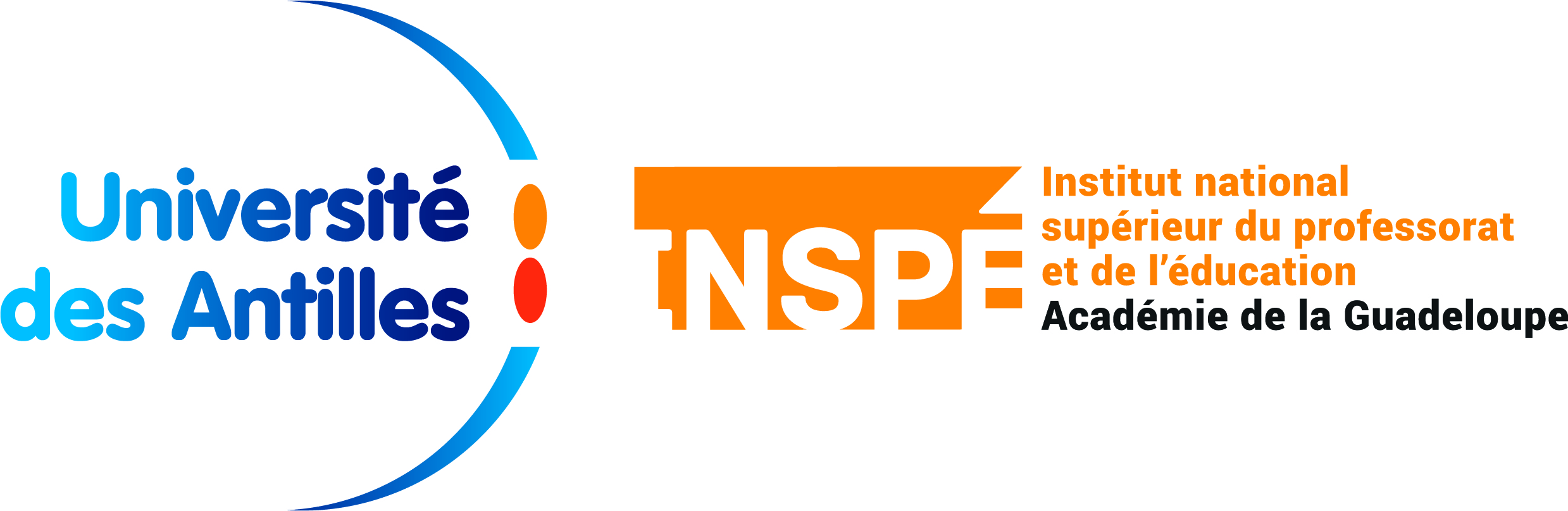 Lettre d’enregistrement en vue du  stage M1 SECOND DEGRE et Encadrement EducatifLM/CREOLE/CPE/MATHS/PC/EPS/SVTA remettre dans la boite de la scolarité au plus tard  le 5 décembre 2019Veuillez  préciser votre statut  en soulignant  la réponse adéquate :Régime  Normal  (RN) – Régime  Spécial  Etudiant (RSE) – Prépa Concours.Je soussigné(e) ………………………………………………………….étudiant(e) régulièrement  inscrit(e) en M1 ……………………………..  à l’INSPE de l’Académie de  Guadeloupe au cours de l’année  2018-2019, souhaite effectuer  le stage d’observation et/ou de pratique accompagnée  durant  toute la période  suivante :du lundi 20 janvier 2020  au vendredi 24 janvier 2020Puis : Pour le  parcours LM les vendredis suivants : 31 janvier – 7 et 14 février – 6,13 et 20 mars 2020Pour le  parcours PC les mardis suivants : 28 janvier - 4 et 11 février -   3,10 et 17 mars 2020Pour les autres parcours les lundis suivants : 27 janvier  – 3 et 10 février – 2,9, 16 mars 2020Oui  Non  																	            				Abymes le,                                                                                                                		  Lu et approuvé		                                                                                                         	SignaturePrécisez :Votre Commune de résidence : …………………………..